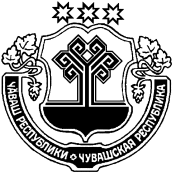 О предоставлении в собственность земельного участка Петрову С.Н.В соответствии со статьей 39.12 Земельного кодекса Российской Федерации и на основании протокола рассмотрения заявок на участие в аукционе от 18.01.2019 года, администрация Индырчского сельского поселения п о с т а н о в л я е т:1. Предоставить Петрову Сергею Николаевичу, 20.01.1969 года рождения, зарегистрированному по адресу: Чувашская Республика, Янтиковский район, д.Новое  Буяново, ул. Первомайская, д.13, в собственность за плату земельный участок, категория земель: земли сельскохозяйственного назначения, разрешенное использование: для ведения сельскохозяйственного производства, площадь 38600 кв.м., кадастровый номер 21:26:070301:293, адрес (местонахождение) объекта: Чувашская Республика-Чувашия, Янтиковский район, Индырчское сельское поселение.2. Контроль за выполнением настоящего постановления оставляю за собой.Глава Индырчского сельского поселенияЯнтиковского района Чувашской Республики                           А.В. СеменовЧĂВАШ РЕСПУБЛИКИТĂВАЙ РАЙОНĚ ЧУВАШСКАЯ РЕСПУБЛИКА ЯНТИКОВСКИЙ РАЙОН  ЙĂНТĂРЧЧĂ ЯЛ ПОСЕЛЕНИЙĚН АДМИНИСТРАЦИЙĚ ЙЫШĂНУ«21» январь 2019  6№ Йǎнтǎрччǎ ялěАДМИНИСТРАЦИЯИНДЫРЧСКОГО СЕЛЬСКОГОПОСЕЛЕНИЯ ПОСТАНОВЛЕНИЕ«21» января  2019  № 6деревня Индырчи